 Рег. № (заполняется Приемной комиссией)     Председателю Приемной комиссии,ректору ФГБОУ ВО РГАИС  Аракеловой Александре Олеговне Контакты: тел. __________________________________e-mail______________________________________________ адрес фактического проживания_______________________________________________________________________(в случае совпадения -  указать «совпадает с адресом регистрации»)__________________________________________________________________________________________________________________________________________________________ЗАЯВЛЕНИЕПрошу допустить меня к участию в конкурсе для поступления на 1 курс по направлениям подготовки БАКАЛАВРИАТА на места по договорам об оказании платных образовательных услуг* Приоритет устанавливается в рамках одного направления подготовкиНа основании:Основания для участия в конкурсе по результатам вступительных испытаний, проводимых РГАИС самостоятельно для отдельных категорий поступающих: Подтверждаю необходимость создания специальных условий при проведении вступительных испытаний в связи с ограниченными возможностями здоровья или инвалидностью:                             ДА                    НЕТ   Без вступительных испытанийОснования для участия в конкурсе без вступительных испытаний для отдельных категорий поступающих:При поступлении имею:
 - особые права:                                   ДА                       НЕТ  - индивидуальные достижения:             ДА                    НЕТПри зачислении имею преимущественное право:                                 			    ДА                       НЕТДополнительные сведенияОтношусь к следующей категории лиц:  сотрудник национального патентного ведомства государств-членов ЕАПО и ЕАПВ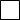  завершившие обучение в образовательных организациях, расположенных на территориях Донецкой Народной Республики, Луганской Народной Республики, Запорожской области, Херсонской области, Украины; завершившие обучение в образовательных организациях, расположенных на приграничных территориях Российской Федерации (Белгородская, Брянская и Курская области, город Севастополь).Общежитие в период обучения Нуждаюсь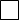  Не нуждаюсь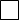 В случае не поступления в РГАИС прошу осуществлять возврат оригиналов документов об образовании следующим способом: выдача лично поступающему; выдача доверенному лицу (при предъявлении нотариально удостоверенной доверенности на осуществление соответствующих действий); направление через операторов почтовой связи общего пользования на почтовый адрес,указанный в заявленииО себе сообщаю следующее: Сведения об образовании:         среднее общее                         среднее профессиональное                  высшее образование, окончил(а):__________________________________________________________________________________________________       (регион расположения образовательного учреждения, полное наименование образовательного учреждения)________________________________________________________________________________________________________________________________________________________________________________________________________________________________________________________________________________________________________________ Аттестат/диплом: серия____________________№_____________________     Дата выдачи  _ _. _ _. _ _ _ _ Контактное лицо (указать степень родства)  _________________________________________________________________________________(фамилия,  имя,  отчество, телефон, e-mail)________________________________________________________________________________________________________________________________________________________________________________________________________________________________________________________________________________ПОДТВЕРЖДАЮ СВОЕЙ ПОДПИСЬЮ СЛЕДУЮЩЕЕ:1. Имею документы о высшем образовании:     ДА       диплом бакалавра              диплом специалиста             диплом дипломированного специалиста             диплом магистра     НЕТ2.	Ознакомлен(а), в том числе через информационные системы общего пользования: с лицензией на право ведения образовательной деятельности РГАИС, свидетельством о государственной аккредитации РГАИС, Уставом РГАИС, с образовательными программами РГАИС, Правилами приема РГАИС, в том числе с правилами подачи апелляции по результатам вступительных испытаний, проводимых РГАИС самостоятельно, сроками проведения приема в 2024 году, информацией о проводимом конкурсе и об итогах его проведения, регламентом РГАИС о проведении вступительных испытаний с использованием дистанционных образовательных технологий. 3.	Согласен(на) на обработку моих персональных данных в целях обеспечения участия в конкурсе. орьоорирмирмлмрмпрррр                                                                                                                                      4.	Проинформирован(а) об ответственности за достоверность сведений, указываемых в заявлении о приеме, и за подлинность документов, подаваемых для поступления.                                                                                                       5.	Подтверждаю факт подачи мною заявлений не более чем в 5 образовательных организаций высшего образования и не более чем по 5 специальностям и (или) направлениям подготовки.                         6. 	Ознакомлен(а) с Положением о порядке оказания платных образовательных услуг РГАИС, сроками заключения договоров об оказании платных образовательных услуг, сроками внесения платы за обучение, сроками предоставления в Приемную комиссию РГАИС копии квитанции об оплате обучения.7.	Проинформирован(а) о том, что зачисление в РГАИС осуществляется, если по состоянию на день завершения заключения договоров об оказании платных образовательных услуг, в РГАИС имеется заключенный договор об оказании платных образовательных услуг и копия квитанции об оплате согласно договору.Поступающий                                                                                   	   Ответственный секретарь ПК _________________ /_______________________                                                         __________________/ Павлова О.В.           (подпись)                  (расшифровка подписи)                                                                                   (подпись) «_____»________________ 202__   г.                                                                             «_____»________________ 202__   г.   Фамилия ________________________________________(именит. падеж)Имя ____________________________________________(именит.падеж)Отчество ________________________________________(именит.падеж)Пол        М        Ж   Дата рождения 	.        .		Гражданство _____________________________________Документ, удостоверяющий личность:______________Серия__________№___________ Кем выдан:_______________________________________________________________________________________________________Код подразделения                 - Дата выдачи 	 .	    .	Адрес регистрации: ___________________________________________________________________________________________________________________________СНИЛС: _______________________________________Порядок  приоритетностиНаправление подготовкиФорма обучения      Основные конкурсные места38.03.01 Экономикаочная38.03.01 Экономикаочно-заочная38.03.02 Менеджменточная38.03.02 Менеджменточно-заочная38.03.04 Государственное и муниципальное управлениеочная38.03.04 Государственное и муниципальное управлениеочно-заочная40.03.01 Юриспруденцияочная40.03.01 Юриспруденцияочно-заочная40.03.01 Юриспруденциязаочная09.03.02 Информационные системы и технологииочная09.03.02 Информационные системы и технологииочно-заочнаяНаправление подготовкиПрофили по направлениям подготовкиПорядок* приоритетности38.03.01 ЭкономикаЭкономика38.03.02 МенеджментУправление интеллектуальной собственностью38.03.02 МенеджментМенеджмент цифровой экономики38.03.04 Государственное и муниципальное управлениеГосударственное и муниципальное управление40.03.01 ЮриспруденцияПравовая охрана интеллектуальной собственности40.03.01 ЮриспруденцияПравоохранительная деятельность40.03.01 ЮриспруденцияСудебная адвокатура09.03.02 Информационные системы и технологииАдминистрирование информационных систем       Результатов ЕГЭ/ЦТ (Беларусь)*         Вступительных испытаний**В соответствии с Правилами приема РГАИС вступительные испытания проводятся на русском языкеПланирую проходить вступительные испытания:в июле          в августе          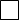 * Нужное подчеркнуть** Вступительные испытания:  на базе среднего общего образования  на базе среднего профессионального образования   на базе высшего образования Отношусь к категории лиц, поступающих по вступительным испытаниям, проводимым РГАИС самостоятельно: дети-инвалиды, инвалиды;  иностранные граждане;  лица, которые прошли итоговые аттестационные процедуры в иностранных образовательных организациях и не сдавали ЕГЭ в текущем календарном году;  лица, поступающие на базе среднего профессионального образования; лица, поступающие на базе высшего образования; лица, завершивших освоение образовательных программ среднего общего образования и успешно прошедших государственную итоговую аттестацию на территориях Донецкой Народной Республики, Луганской Народной Республики, Запорожской области, Херсонской области до дня их принятия в Российскую Федерацию, а также лиц, прошедших государственную итоговую аттестацию по образовательным программам среднего общего образования с особенностями, предусмотренными частью 1 статьи 5 Федерального закона №19-ФЗ; лица, завершившие обучение в образовательных организациях, расположенных на приграничных территориях Российской Федерации (Белгородская, Брянская и Курская областей, город Севастополь) в соответствии с приказом Минпросвещения России от 03.04.2024 № 219; иное ______________________________________________________________________________________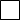 Для лиц, поступающих в соответствии с Особенностями приема в РГАИС в 2024 году:прошу заменить форму проведения вступительного испытания по дисциплине «Русский язык»/ «История»/ «Обществознание» (нужное подчеркнуть) с тестирования на собеседование;прошу заменить форму проведения всех вступительных испытаний с тестирования на собеседование (только для поступающих из Белгородской области, в соответствии с приказом Минпросвещения России от 03.04.2024 № 219)Отношусь к категории лиц, поступающих без вступительных испытаний: лица, являющиеся победителями и призерами заключительного этапа Всероссийской олимпиады школьников; лица, являющиеся победителями и призерами олимпиад школьников (из перечня РГАИС)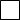 Сведения о наличии особых правСведения о наличии особых правДокументы, подтверждающие особые права1. 2.3.4.БаллыИндивидуальные достиженияДокументы, подтверждающие индивидуальные достиженияСведения о наличии преимущественных правСведения о наличии преимущественных правДокументы, подтверждающие преимущественные права1. 2.3.Заполняется в случае согласия:Согласен(на) на передачу моих персональных данных на Единый портал государственных и муниципальных услуг (функций)._________________ /____________________________                                                                                                                         (подпись)                  (расшифровка подписи)                                                                                                                                  «_____»________________ 202 __   г.                                                                                            Заполняется лицами, предоставляющими иностранный документ об образовании:Обязуюсь предоставить заключение о признании иностранного образования либо предоставить свидетельство о признании иностранного образования, за исключением случаев, в которых предоставление указанного не требуется, а также предоставить подтверждение прохождения легализации или проставления апостиля (при необходимости) не позднее дня завершения приема оригиналов документа об образовании.      _________________ /____________________________                                                                                                                         (подпись)                  (расшифровка подписи)                                                                                                                «_____»________________ 202 __   г.                                                                                             Заявление подано лично поступающим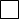  Заявление подано в электронной форме посредством ЕПГУ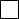  Заявление подано через операторов почтовой связи общего пользованияОткуда узнали о РГАИС: Из рекламы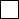  Из социальных сетей Учился(лась) в РГАИС Знакомые учились в РГАИС Другое